Kiosk- och sargschema 23/24 för A-lagsmatcherVi har blivit tilldelade 3 st. A-lagsmatcher och med lite stöttning kan tjejerna sköta dessa arbetsuppgifter själva den här säsongen. Åldersgräns är 16 år i kiosken.3/11 Dam kl.19.30;     	   Kiosk: Ebba, Moa, Stina C                                 Inträde: Alva G, Wilma25/11 Dam kl. 15.30:     Kiosk: Matilda, Alva H, Agnes                          Inträde: Stina F, Evelina13/1-24 Herr kl.14.00:   Kiosk: Amanda. A, Lovisa A, Emelie, Klara    Inträde: Amanda G, Caisa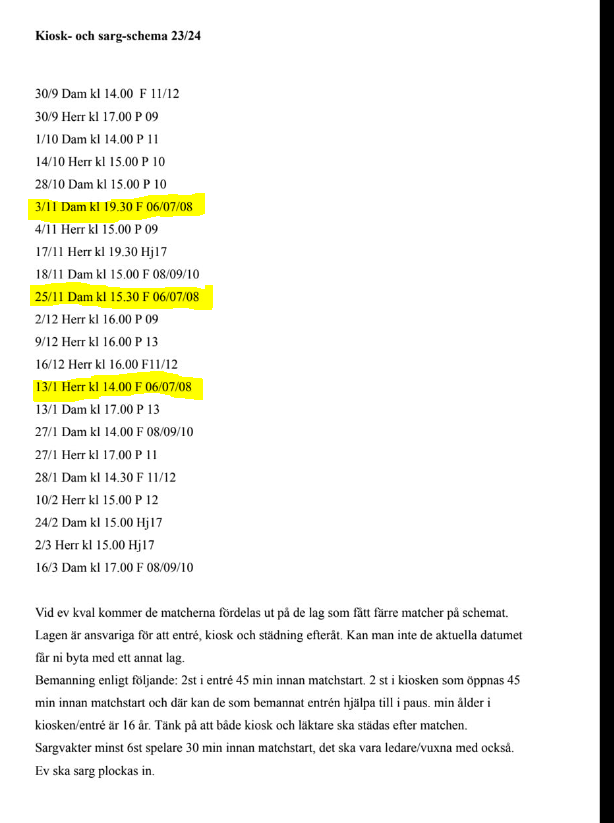 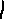 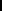 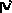 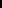 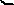 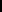 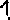 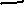 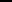 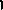 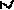 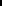 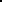 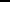 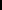 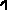 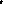 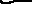 